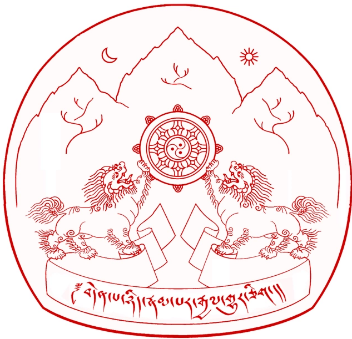 ༢༠༢༣ ལོའི་ཡིག་འགྲུལ་གྱི་ལམ་ནས་མཐོ་རིམ་སློབ་ཡོན་གསལ་བསྒྲགས།ཕྱི་ལོ་ ༢༠༢༣ ཟླ་ ༦ ཚེས་ ༢༦ རེས་གཟའ་ཟླ་བ། ༄༅། །བོད་མིའི་སྒྲིག་འཛུགས་ཤེས་རིག་ལས་ཁུངས་ནས་ཡིག་འགྲུལ་གྱི་ལམ་ནས་སློབ་གཉེར་བྱ་རྒྱུའི་ཆེད་སློབ་ཡོན་ས་མིག་གྲངས་ ༧༥ ཡོད་པའི་གསལ་བསྒྲགས་ཞུ་རྒྱུར། སློབ་ཡོན་འདི་བཞིན་བོད་མིའི་སྒྲིག་འཛུགས་ཁྱབ་ཁོངས་དབུས་ས་གཉིས་ཀྱི་ལས་བྱེད་དང་། བོད་མིའི་སྒྲིག་འཛུགས་ཁྱབ་ཁོངས་སློབ་གྲྭ་ཁག་གི་དགེ་རྒན། ས་རཱ་མཐོ་སློབ་དང་ནོར་གླིང་རིག་གཞུང་སློབ་གཉེར་ཁང་གི་སློབ་ཕྲུག འཛིན་རིམ་བཅུ་གཉིས་ཐོན་རྗེས་མུ་མཐུད་མཐོ་སློབ་ཏུ་བསྐྱོད་རྒྱུའི་གོ་སྐབས་མ་ཐོབ་པའི་རང་རིགས་ན་གཞོན་རྣམས་ལ་སོ་སོའི་ཤེས་ཚད་གོང་མཐོར་གཏོང་ཐབས་ཆེད་ཡིན་པས། སློབ་ཡོན་ཞུ་འདོད་ཡོད་རིགས་ནས་ཕྱི་ལོ་ ༢༠༢༣ ཟླ་ ༨ ཚེས་ ༣༡ འགྱངས་མེད་གཤམ་གསལ་འབྲེལ་ཐག་བརྒྱུད་འཚང་སྙན་དང་དགོས་མཁོའི་ཡིག་ཆ་ཁག་དྲ་ཐོག་ནས་འབུལ་དགོས།དྲ་ཐོག་འཚང་སྙན་འགེངས་ཤོག་དྲ་ཐག་འགེངས་ཤོག་ཀ་པ་ཕབ་ལེན།དགོས་མཁོའི་ཡིག་ཆ་ཁག་གཤམ་གསལ།༡། 	“འགེངས་ཤོག་ "ཀ” པ་ཞིབ་བཀང་གིས་ས་གནས་འགོ་འཛིན་ནས་དག་མཆན་ཞུ་དགོས།༢།	ད་ལྟ་ཕྱག་ལས་གནང་ཡུལ་གྱི་ལས་ཁུངས་སམ་སློབ་གྲྭའི་འཛིན་སྐྱོང་ནས་དགག་ཆ་མེད་པའི་ངོས་སྦྱོར་	ཞུ་དགོས་པ་དང་། ངོས་སྦྱོར་ནང་ཞབས་ལོའི་དུས་ཡུན་ཁ་གསལ་དགོས་རྒྱུ།༣། 	ཤེས་ཚད་མཐོ་ཤོས་ཀྱི་ཨང་ཐོབ་ཤོག་ལྷེའི་ངོ་བཤུས་ཐོག་ས་གནས་འགོ་འཛིན་དང་།      ཡང་ན་དབུས་	བོད་མི་སྒྲིག་འཛུགས་ཀྱི་ཟུང་དྲུང་གནས་རིམ་ཡན་གྱི་སྲི་ཞུ་ལས་བྱེད་གང་རུང་ནས་ཞིབ་བཤེར་གནང་	བའི་དག་མཆན་ངེས་འགོད་བྱ་དགོས།སྡེ་ཚན་ཁག་ལ་སློབ་ཡོན་ཆ་བགོས།ཀ༽	བོད་མིའི་སྒྲིག་འཛུགས་ཁྱབ་ཁོངས་དབུས་ས་གཉིས་ཀྱི་ལས་བྱེད་ཆེད་ས་མིག་ ༢༠ ནས་བེུད་ཆེད་ཟུར་	བཅད་ས་མིག་ ༥ ཡོད།ཁ༽	སློབ་གྲྭའི་དགེ་རྒན་ཆེད་ས་མིག་ ༢༠ ནས་བེུད་ཆེད་ཟུར་བཅད་ས་མིག་ ༥ ཡོད།ག༽	སྭ་ར་མཐོ་སློབ་དང་ནོར་གླིང་རིག་གཞུང་སློབ་གཉེར་ཁང་གི་སློབ་ཕྲུག་ཆེད་ས་མིག་ ༡༥ ཡོད།ང༽	འཛིན་རིམ་བཅུ་གཉིས་ཐོན་རྗེས་མུ་མཐུད་མཐོ་སློབ་ཏུ་བསྐྱོད་རྒྱུའི་གོ་སྐབས་མ་ཐོབ་པའི་ན་གཞོན་ཆེད་	ས་མིག་ ༢༠ ཡོད།ཅ༽	གོང་གསལ་སྡེ་ཚན་བཞིའི་ནང་མ་ཚུད་པའི་སྙན་འབུལ་བ་ཁག་ལ་ས་མིག་སྟོང་པ་ལྷག་ཚེ་དགོངས་	བཞེས་གནང་རྒྱུ།སློབ་མ་རྣམས་ཀྱི་ལོ་རེའི་ཡིག་འགྲུལ་གྱི་ཨང་ཐོབ་ཤོག་ལྷེ་འབྱོར་མཚམས་སུ་ཡིག་འགྲུལ་སློབ་ཡོན་སྒོར་ ༡༠,༠༠༠།༠༠ གནང་རྒྱུ།དོགས་འདྲི་ཡོད་ཚེ་འབྲེལ་བ་གནང་ཡུལ།བསོད་ནམས་བཟང་མོ།   doe.lobyon@tibet.netབསྟན་འཛིན་བདེ་ཆེན།    scholarship@tibet.net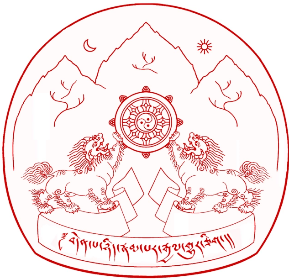 Distance Education Scholarship 2023 The Department of Education (DoE), CTA, is happy to announce 75 Distance Education Scholarship (Correspondence Course) to CTA staff, teachers of Tibetan schools overseen by Department of Education, CTA, students of Sarah/Norbulingka Institute and those who did not get the opportunity to attend college after completing Class XII. INR 10,000 for each year of the course will be provided on submission of mark sheets.This scholarship aims to provide the candidates with an opportunity to further improve their educational qualifications. Please note that this scholarship is strictly for Distance Education and not for regular college courses. Interested candidates must apply online through the below link latest by 11:59 PM, Aug 31, 2023. All the required documents should be uploaded online.   Online Application LinkDocuments Required:“Form-A” duly filled with Tibetan Settlement Officer’s sign and seal.No Objection Certificate from current Office or School Administration, with clear mention of the applicants' tenure at the respective organization or office or school.Copy of the applicant’s highest qualification Marks Card duly attested by a Tibetan Settlement Officer or CTA officer with the rank of Joint Secretary and above. Allocation of seats: 20 seats for CTA Staff (5 reserved for women)20 seats for Teachers of schools overseen by Department of Education, CTA. (5 reserved for women)15 seats for Students of Sarah/Norbulingka Institute.20 seats for those who did not get the opportunity to attend college after Class XII.If the above 75 seats are not utilized, the remaining seats will be offered to applicants who do not fall under any of the above 4 categories.For any queries, contact:  Sonam Sangmo: doe.lobyon@tibet.net /Tenzin Dechen: scholarship@tibet.netPosted by: Scholarship Section, Department of Education, CTA, Gangchen Kyishong, District Kangra, Dharamshala, HP-176215 Dated: June 23, 2023